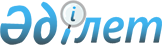 О внесении изменений в решение Кызылжарского районного маслихата Северо-Казахстанской области от 29 декабря 2018 года № 36/14 "Об утверждении бюджета Соколовского сельского округа Кызылжарского района на 2019-2021 годы"Решение Кызылжарского районного маслихата Северо-Казахстанской области от 29 марта 2019 года № 40/10. Зарегистрировано Департаментом юстиции Северо-Казахстанской области 4 апреля 2019 года № 5304
      В соответствии со статьями 106, 109-1 Бюджетного кодекса Республики Казахстан от 4 декабря 2008 года, пунктом 2-7 статьи 6 Закона Республики Казахстан от 23 января 2001 года "О местном государственном управлении и самоуправлении в Республике Казахстан" Кызылжарский районный маслихат Северо-Казахстанской области РЕШИЛ:
      1. Внести в решение Кызылжарского районного маслихата Северо-Казахстанской области от 29 декабря 2018 года № 36/14 "Об утверждении бюджета Соколовского сельского округа Кызылжарского района на 2019-2021 годы" (опубликовано 22 января 2019 года в Эталонном контрольном банке нормативных правовых актов Республики Казахстан в электронном виде, зарегистрировано в Реестре государственной регистрации нормативных правовых актов под № 5158) следующие изменения:
      пункт 1 изложить в следующей редакции:
       "1. Утвердить бюджет Соколовского сельского округа Кызылжарского района на 2019-2021 годы согласно приложениям 1, 2 и 3 к настоящему решению соответственно, в том числе на 2019 год в следующих объемах:
      1) доходы – 26 050 тысяч тенге:
      налоговые поступления – 10 112 тысяч тенге;
      неналоговые поступления – 0 тысяч тенге;
      поступления от продажи основного капитала – 0 тысяч тенге;
      поступления трансфертов – 15 938 тысяч тенге; 
      2) затраты – 28 970 тысяч тенге; 
      3) чистое бюджетное кредитование – 0 тысяч тенге:
      бюджетные кредиты – 0 тысяч тенге;
      погашение бюджетных кредитов – 0 тысяч тенге;
      4) сальдо по операциям с финансовыми активами – 0 тысяч тенге:
      приобретение финансовых активов – 0 тысяч тенге;
      поступления от продажи финансовых активов государства – 0 тысяч тенге;
      5) дефицит (профицит) бюджета – - 2 920 тысяч тенге;
      6) финансирование дефицита (использование профицита) бюджета – 2 920 тысяч тенге:
      поступление займов – 0 тысяч тенге;
      погашение займов – 0 тысяч тенге;
      используемые остатки бюджетных средств – 2 920 тысяч тенге."; 
      приложение 1 к указанному решению изложить в новой редакции согласно приложению к настоящему решению.
      2. Настоящее решение вводится в действие с 1 января 2019 года. Бюджет Соколовского сельского округа Кызылжарского района на 2019 год
					© 2012. РГП на ПХВ «Институт законодательства и правовой информации Республики Казахстан» Министерства юстиции Республики Казахстан
				Приложениек решению Кызылжарского районногомаслихата Северо-Казахстанской областиот 29 марта 2019 года № 40/10Приложение 1к решению Кызылжарского районногомаслихата Северо-Казахстанской областиот 29 декабря 2018 года № 36/14
Категория 
Категория 
Категория 
Наименование
Сумма, тысяч тенге
Класс
Класс
Наименование
Сумма, тысяч тенге
Подкласс
Наименование
Сумма, тысяч тенге
1
2
3
4
5
1) Доходы
26 050
1
Налоговые поступления
10 112
01
Подоходный налог
5 292
2
Индивидуальный подоходный налог
5 292
04
Налоги на собственность
4 820
1
Налоги на имущество
90 
3
Земельный налог
280
4
Налог на транспортные средства 
4 450
2
Неналоговые поступления
0
3
Поступления от продажи основного капитала
0
4
Поступления трансфертов
15 938
02
Трансферты из вышестоящих органов государственного управления
15 938
3
Трансферты из районного (города областного значения) бюджета
15 938
Функциональная группа
Функциональная группа
Функциональная группа
Наименование
Сумма, тысяч тенге
Администратор бюджетных программ
Администратор бюджетных программ
Наименование
Сумма, тысяч тенге
Программа
Наименование
Сумма, тысяч тенге
1
2
3
4
5
2) Затраты
28 970
01
Государственные услуги общего характера
14 743
124
Аппарат акима города районного значения, села, поселка, сельского округа
14 743
001
Услуги по обеспечению деятельности акима города районного значения, села, поселка, сельского округа
14 743
07
Жилищно-коммунальное хозяйство
1 681
124
Аппарат акима города районного значения, села, поселка, сельского округа
1 681
008
Освещение улиц в населенных пунктах
1 316
011
Благоустройство и озеленение населенных пунктов
365
08
Культура, спорт, туризм и информационное пространство
8 046
124
Аппарат акима города районного значения, села, поселка, сельского округа
8 046
006
Поддержка культурно-досуговой работы на местном уровне
8 046
13
Прочие
4 500
124
Аппарат акима города районного значения, села, поселка, сельского округа
4 500
040
Реализация мероприятий для решения вопросов обустройства населенных пунктов в реализацию мер по содействию экономическому развитию регионов в рамках Программы развития регионов до 2020 года
4 500
3) Чистое бюджетное кредитование
0
Бюджетные кредиты
0
Погашение бюджетных кредитов
0
4) Сальдо по операциям с финансовыми активами
0
Приобретение финансовых активов 
0
Поступления от продажи финансовых активов государства
0
5) Дефицит (профицит) бюджета
-2 920
6) Финансирование дефицита (использование профицита) бюджета
2 920
Поступления займов
0
Погашение займов
0
Категория
Категория
Категория
Наименование
Сумма,

тысяч тенге
Класс
Класс
Наименование
Сумма,

тысяч тенге
Подкласс
Наименование
Сумма,

тысяч тенге
8
Используемые остатки бюджетных средств
2 920
01
Остатки бюджетных средств
2 920
1
Свободные остатки бюджетных средств
2 920